English Format TitleSubtitle Full NameAbstractAbstract dummy text. As we have done some language/format editing of abstracts, please take the LATEST abstract from the Book of Abstract or http://www.ices20-mu.org/abstract.php. You may edit it as required. Abstract dummy text. Abstract dummy text. Abstract dummy text. Abstract dummy text. Abstract dummy text. Abstract dummy text. Abstract dummy text. Abstract dummy text. Abstract dummy text. Abstract dummy text. Abstract dummy text. Abstract dummy text. Abstract dummy text. Abstract dummy text. Abstract dummy text. Abstract dummy text. Abstract dummy text.Keywords:	keyword, keyword, keywordHeading 1Article dummy text. Article dummy text. Submission should be typed Times New Roman font size 12, in 1.5 spacing. Use “Normal” margin in Microsoft word – the default margin (2.54cm top/bottom/left/right). Use justified mode. Use italic letters for non-English words that are NOT specific pronouns. Use “double quotations” for quotations, NOT single quotations or « ... ». For English, both British and American spelling systems are accepted, but the spelling system must be consistent throughout the article. Please do NOT use small capital letters. Please use footnotes, NOT endnotes.Dummy text for the second paragraph. Dummy text for the second paragraph. Dummy text for the second paragraph. Dummy text for the second paragraph. Dummy text for the second paragraph. Dummy text for the second paragraph. Dummy text for the second paragraph. Dummy text for the second paragraph. 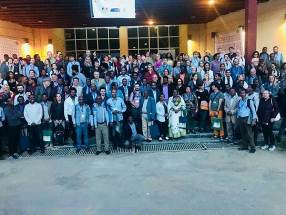 Fig. 1: Participants of ICES, photo by Mekelle University, September 2018Subheading 1Dummy text for subheading 1. Dummy text for subheading 1. Dummy text for subheading 1. Dummy text for subheading 1. Dummy text for subheading 1. Dummy text for subheading 1. 	Dummy text for subheading 1. Dummy text for subheading 1. Dummy text for subheading 1. Dummy text for subheading 1. Dummy text for subheading 1. Dummy text for subheading 1. Dummy text for subheading 1. Dummy text for subheading 1. Dummy text for subheading 1. Dummy text for subheading 1. Dummy text for subheading 1. Dummy text for subheading 1. Dummy text for subheading 1. Dummy text for subheading 1. Subheading 2Dummy text for subheading 2. Dummy text for subheading 2. Dummy text for subheading 2. Dummy text for subheading 2. Dummy text for subheading 2. Dummy text for subheading 2. 	Dummy text for subheading 2. Dummy text for subheading 2. Dummy text for subheading 2. Dummy text for subheading 1. Dummy text for subheading 1. Dummy text for subheading 1. Dummy text for subheading 1. Dummy text for subheading 1. Dummy text for subheading 1. Dummy text for subheading 1. Dummy text for subheading 1. Dummy text for subheading 1. Dummy text for subheading 1. Dummy text for subheading 1.Table 1: Table dummy text. Examples of Transliterations for some Ethiopian WordsHeading 2Article dummy text. Article dummy text. Tables and figures should be numbered and titled. Please include the figures within your article. Below each figure, there should be figure numbers (Fig. 1, Fig. 2…), a short description of the figure, and the source. We expect to see not more than five figures per article, though more figures can be accepted if necessary. Tables should be numbered (Table 1, Table 2...). The table number and the short description should be written on top of the table. Please see the examples above.BibliographyDEREJE Feyissa (2010), “The cultural construction of state borders: The view from Gambella”, Journal of East African Studies, Vol. 4, No. 2, pp. 314-330.Stuart HALL (ed.) (1997), Representation: Cultural Representations and Signifying Practices, London: Sage Publications.ITYOP̣IS, “Transliteration and Transcription”, http://www.ityopis.org/Guidelines_files/ITYOPIS- I-Transliteration.pdf (accessed on 23 January 2019).Theodor von LÜPKE, Enno LITTMANN and Daniel KRENCKER (eds.) (1913), Deutsche Aksum-Expedition, Vol. 3: Profan- und Kulturbauten Nordabessiniens aus älterer und neuerer Zeit, Berlin: Reimer.Richard PANKHURST (2003), “Coronations”, in: Siegbert UHLIG et al. (eds.), Encyclopaedia Aethiopica, Wiesbaden: Harrassowitz Verlag, Vol. 1, pp. 802-804.Ethiopian wordTransliterationወረዳweredaቀበሌqebelé 